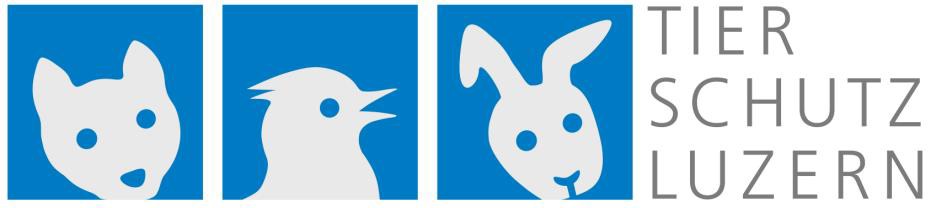 Eine Mitgliedschaft verschenkenBist Du auf der Suche nach einem ganz speziellen Geschenk? Bei Tierschutz Luzern können Vereinsmitgliedschaften ganz einfach verschenkt werden. Mit diesem besonderen Geschenk bereitest Du nicht nur deinen Liebsten eine grosse Freude, Du unterstützt gleichzeitig die Arbeit unseres Vereins, verschiedenste Tierschutzprojekte im Kanton Luzern und insbesondere das Tierheim an der Ron in Root. Indem Du für eine liebe Person eine einjährige Geschenkmitgliedschaft beziehst, unterstützt Du uns mit einem einmaligen Mindestbeitrag von 30.00 Franken. Selbstverständlich ist es Dir freigestellt, den Betrag zu erhöhen.Als Vereinsmitglied erhält die beschenkte Person ihre persönliche Mitgliederurkunde und einmalig unseren Jahresbericht mit den Aktivitäten aus dem aktuellen Jahr. Zusätzlich hat sie ein Stimmrecht an der Mitgliederversammlung, wo sie sich aktiv ins Vereinsgeschehen einbringen kann.Meine Angaben:Folgender Person möchte ich eine einjährige Geschenkmitgliedschaft ermöglichen:Bitte sende das ausgefüllte Formular per E-Mail an administration@tierschutz-luzern.ch  Name / VornameStrasse, Nr.PLZ, OrtTelefon / MobileE-MailBeitrag für Geschenk-mitgliedschaft in CHF(mind. CHF 30.00)Name / VornameStrasse, Nr.PLZ, OrtTelefon / MobileE-Mail